MEMORANDUM  DEPARTMENT OF TRANSPORTATIONStandards and Specifications Unit4201 East Arkansas AvenueDenver, Colorado 80222(303)757-9474FAX (303)757-9820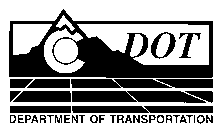 DATE: 	February 3, 2011	     TO: 	All Holders of Standard Specifications	     FROM:	Larry Brinck, Standards and Specifications Engineer	     SUBJECT:	Revision of Section 203, Imported Material for EmbankmentEffective this date, our unit is issuing a new Standard Special Provision: Revision of Section 203, Imported Material for Embankment.  This special provision is 2 pages long.  It is to be used in projects having imported material as embankment for pipes, beginning with projects advertised on or after March 3, 2011. Please feel free, however, to include it in projects advertised before this date.This new standard special defines the requirements for imported material that will be used as embankment over culvert pipe, such that the material conforms to the CR level specified in the Contract. Those of you who keep books of Standard Special Provisions should add this new one to your file.  For your convenience, this and other standard special provisions issued this date will be available in one place at:http://www.coloradodot.info/business/designsupport/construction-specifications/2005-construction-specs/recently-issued-specs	     In addition, we are including a new Index of Standard Special Provisions, effective today.If you have any questions or comments, please contact this unit.LB/ms
Attachment
Distribution: Per Distribution List